全省专业森林消防队培训考试题库 第一部分森林火灾扑救知识包含内容：1.林火常识：林火种类、林火行为和防火规定； 2.扑救常识：扑火原理、扑火技术、扑救方法、扑火战术和扑火 装备；3.扑火安全常识：安全规章、伤亡原因、危险因素和紧急避险。一 、单选题(124题)1、中国森林防火徽标整体是一个以(C) 为主的圆，代表我们共同的绿色家园。A. 红       B.黄        C. 绿2、扑救森林火灾应当以(C) 为主要力量，其他扑火力量为辅。A. 武警森林部队B.专业森林消防队C. 专业、半专业扑火队伍3、按照受害森林面积和伤亡人数，我国将森林火灾划分为(C)个等级。A.2                   B.3                     C.44、我国森林火险区划等级分为(B) 个等级。A.2                   B.3                     C.45、现行的《森林防火条例》是(  B)  年国务院重新修订颁布的随后各地也陆续出台了相应的地方性法规和部门规章。A.2005       B.2008        C.20106、国务院于(  B  )年发布了《国家森林火灾应急预案》,2006年颁布的《国家处置重、特大森林火灾应急预案》同时废止。A.2011        B.2012    C.20137、《森林防火条例》规定，森林高火险期间内，进入森林高火险区的，应当经 (C)    以上人民政府批准。A. 省级       B. 市级        C. 县级8、在我国，人为火源是引起森林火灾的最主要的火源，占总火源的比例高达(  C)%。10、 森林、林木、林地的经营单位或者个人未履行森林防火责任的，对个人处 (C)   罚款，对单位处 (C)   罚款。A.200元以上2000元以下  1000元以上5000元以下 B.300元以上3000元以下  5000元以上1万元以下 C.500元以上5000元以下  1万元以上5万元以下11、 扑救森林火灾前线指挥部通常简称为 (A)。A.扑火前指      B.扑救前指     C.火场前指12、 森林防火期内，森林、林木、林地的经营单位未设置森林防 火警示宣传标志的，由县级以上地方人民政府的林业主管部门责令改正，给予警告，并处 (A)   罚款。A.2000元以上5000元以下B.5000 元以上1万元以下C.1万元以上5万元以下13、 森林火险等级分为 (C) 级。A.3                   B.4                  C.514、 受害森林面积在1 公顷以下或者其他林地起火的，被称为 (  A   )。A. 一般森林火灾  B. 较大森林火灾  C. 重大森林火灾15、在一天中，最容易发生森林火灾的时间段为 (C)。A.21:00-7: 00    B.7:00-10:00    C.10:00-14:0016、 灭火的主要阶段不包括(  C)。A.接近火线      B.扑灭明火      C.组织撤离17、 灭火的主要方法不包括(  A  )。A.烟雾灭火     B. 化学灭火     C.爆炸灭火18、 接近火场，是灭火人员到达(A       ) 后，根据指挥机构或上级的指示、命令向火场运动的战斗行动。A. 集结地域          B. 目的地          C.火场19、 森林燃烧发生必须具备(  B)、  助燃物、 一定的温度这三个条件。A.火点       B.可燃物       C. 分解物20、 林火通常可分为地下火、地表火、  (  C)  三种类型。A.腐殖质火       B.泥炭火        C.树冠火21、 急进地表火是在大风或坡度较大情况下形成的，火蔓延速度快，通常每小时可达(  C)km    以上。A.15          B.10          C.522、 稳进地表火蔓延速度较慢，每小时(  B),       有时很缓慢，仅前进几十米或几百米。A.500—800m       B.2-3km             C.3-5km23、 地表可燃物是指由松散地被物层到林中(  C)    米以下空间范围内的所有可以燃烧的物质。A.1                                       B.1.5                 C.224、地下火是指森林中下层可燃物的燃烧速度(  A  ) 于表层可燃物燃烧速度的火。A.慢          B.相同于         C. 快25、地下火的蔓延速度很慢，每小时在(  C)m   以内。A.30            B.15            C.526、 急进树冠火，在强风的作用下，火焰在树冠上跳跃式蔓延，其蔓延速度每小时可达(  B     )km, 扑救困难。A.3-8                B.8-25       C.10-3027、 稳进树冠火的蔓延速度每小时在 (A        )km左右。A.5-8                 B.3-5                  C.1-328、 烟的颜色较暗时，多为黄褐色并混有黑色，远距离观测，呈黑色冠状烟柱并慢移动，据此可判断为哪类林火(  B  )。A.地表火               B.树冠火          C.地下火29、 正常情况下，空气中氧气含量占21%,当空气中氧气含量低于 (  C)    时，燃烧就会缓慢直至终止。A.8%-12%               B.13%-16%             C.14%-18%30、 战术用图是指(  A  )比例的地形图。A.1:1 万-1:10万 B.1:5    万-1:20万 C.1:8    万-1:30万31、森林燃烧三个阶段不包括下列哪个? (  B)。A.气体燃烧阶段  B.杂物燃烧阶段 C.固体燃烧阶段32、 下列哪项不属于热量传播的方式? (  C)A. 热对流        B.热辐射        C.蒸发33、 地貌和地物的总称是(  A)。A. 地形        B. 区域        C.地标34、 地形图的颜色主要黑、  (  B) 、  绿和桂冠棕色四种。A.白          B.蓝         C. 红35、 在扑火中，对扑火队员的生命安全危害最大的是(C)。 A. 高温、浓烟    B. 浓烟、疲劳   C. 高温、浓烟、疲劳36、 易发生扑火人员伤亡的林火种类有(A)。A. 地表火、树冠火  B.树冠火、地下火 C. 地表火、树干火37、 火场造成人体的伤害主要来自高温、 (  C)  和浓烟窒息三个方面。A.白磷中毒    B.二氧化碳中毒   C.一氧化碳中毒38、 火场紧急避险具有高危性、突发性、  (   A)   性、特殊性的特点。A.复杂     B.单一       C. 多元39、 每天(  C),       是灭火危险时段。A.2 时至6 时    B.6 时至10 时     C.10 时至16 时40、 从一般经验看，平均风力 (B)         级或以下时，用火和扑火都比较安全。A.2                              B.3                              C.441、特别重大森林火灾是指受害森林面积1000公顷以上的，或者死亡 (A)  人以上的，或者重伤100人以上的。A.30               B.40           C.5042、利用自然依托灭火，在自然依托内侧伐倒树木点放 (B)灭火。A.顺风火           B.迎面火          C. 逆风火43、上山火快而猛，特别是昼间向阳迎风处的上山火燃烧更为强烈，极易形成强烈的局部热对流和(  C    )。A.火豹            B.飞火            C火爆44、火焰高度在(  B   )范围内为中强度火。A.0.5-1.5m    B.1.5-3.0m    C.>3.0m    D.>8.0m45、在不同地形条下，火的蔓延速度和火的强度是(  B)。A.相同的     B.不相同的      C. 差别不大46、扑打初发阶段或火线较短的低、中强度地表火的战法有：(  C    )。A. “利用依托，以火攻火”B.   “穿插迂回，递进超越”C. “一点突破，两翼推进”47、 影响森林火灾气象因子中最主要的因子是(  C  )。A.雨      B. 云      C.风48、 当火线(  C   ) 燃烧时，是最佳的灭火战机。A. 从山下向山上 B. 在山顶 C. 从山上向山下49、装载物资应当按照的顺序(  A  ) 平衡摆放、堆码整齐。A.先易后难、先重后轻、先大后小B.先重后轻、先难后易、先大后小C.先小后大先易后难、先重后轻50、 现施行的《江西省森林防火条例》是由江西省第十一届人民代表大会常务委员会第三十三次会议于(C) 年9月27日修订通过的，自(C) 年10月1日起施行。A.2010 年     B.2011年     C.2012年     D.2013年51、 现施行的《江西省森林防火条例》共分(D)。A.7 章，56条     B.6 章，53条C.6 章，56条     D.7 章，51条52、每年的 (C)   为我省的森林防火宣传月。A.8 月     B.9 月      C.10 月     D.11 月53、 因造林整地、烧除疫木等特殊情况需要野外用火的，必须经(B)  级人民政府批准。A.乡      B. 县      C.市      D. 省54、 加强对 (A)   的管理，是防止发生森林火灾最有效的办法。A.人为火源； B.进山人员； C.生活用火； D.生产用火55 、(B)   大兴安岭林区发生特大森林火灾。这是新中国成立以来 毁林面积最大、伤亡人数最多、损失最为惨重的一次森林火灾。A.1988年 5 月 6 日       B.1987年5月6日；C.2002年7月28日      D.2002年10月2日56、国务院办公厅《关于进一步加强森林防火工作的通知》要求， 严格执行野外火源管理规定，地方政府要适时发布禁火令，重点林区遇 (C) 高火险天气， 一律停止野外生产、生活用火。57、 扑救森林火灾，由当地人民政府或者森林防火指挥部统一组织和指挥。接到扑火命令的单位和个人，必须迅速赶赴指定地点，投入扑救。扑救森林火灾 (C)。A.只能由专业扑火人员参加B.可以动员一切有行为能力的人参加C.不得动员残疾人员、孕妇和儿童参加D.只能由专业扑火队和群众扑火队队员参加58、 一般森林火灾受害面积为 (A)。A.一公顷以下          B.一公顷至一百公顷C.一百公顷至一千公顷  D.一千公顷以上59、特大森林火灾是指受害面积为 (D)  的森林火灾。A.100公顷以上         B.100公顷至500公顷C.500公顷至1000公顷 D.1000公顷以上60、森林火灾扑救的基本原则是 (A)。A.打早、打小、打了 B.早发现、早出动、早扑灭C.小火当大火打     D.发现早、灭在小61、燃烧的三要素是(A)。  只要缺少三要素中任何一个要素，燃烧就不能进行。扑救森林火灾时，只有消除其中一个要素，森林燃烧就会停止。A.可燃物、氧气、温度  B.可燃物、氧气、湿度C.氧气、温度、气压   D.可燃物、气压、氧气62 、(C) 是浓烟中对人危害最严重的气体， 一般在森林可燃物燃烧不完全时产生。A.一氧化氮  B. 二氧化碳 C.一氧化碳  D. 氧气63、《森林防火条例》适用于中华人民共和国境内森林火灾的预防和扑救。但不适用于(B)。A.农村地区 B.城市市区 C. 城市郊区 D. 城乡结合部64、森林防火期内，预报有高温、干旱、大风等高火险天气的县级以上地方人民政府应当(A)。A.划定森林高火险区  B.划定森林防火区C.规定森林防火期     D.规定森林高火险期65、县级以上地方人民政府根据实际需要设立的(C), 负责组织、协调和指导本行政区域的森林防火工作。A.应急指挥办公室   B. 防汛抗旱指挥部C.森林防火指挥机构 D.防灾减灾办公室66、县级以上地方人民政府林业主管部门根据全国森林防火规划， 结合本地实际，编制本行政区域的森林防火规划，报(A) 批准后组织实施。A. 本级人民政府     B. 省级人民政府C.上级林业主管部门 D.国务院林业主管部门67、 森林防火期重点期内，森林、林木、林地的经营单位应当设置森林防火警示宣传标志，并对进入其经营范围的人员进行(C)。A.违禁物品搜身检查  B.森林火灾扑救演练C.森林防火安全宣传  D.劝阻说服尽快离开68、 森林防火指挥机构应当按照森林火灾应急预案，统一组织和 指挥森林火灾的扑救。扑救森林火灾，应当坚持(A) 的原则，及 时疏散、撤离受火灾威胁的群众，并做好火灾扑救人员的安全防护，尽最大可能避免人员伤亡。A.以人为本、科学扑救  B.节约成本、减少损失C.优先保护森林安全     D.提高效率、重兵扑救69、(C) 是陆地生态系统的主体。A.林业 B.林木 C.森林  D. 湿地70、森林具有调节气候、涵养水源、保持水土、防风固沙、(A)、美化环境，抵御自然灾害，维持生物多样性等多种功效。A. 净化空气  B. 生产建设  C.减少疾病 D.防止火灾71、森林有经济、  (A)、  社会三大效益。A. 直接扑打法  B. 间接扑打法  C. 以火攻火法 D. 隔离法73、3S技术是指卫星遥感技术、全球定位系统和(D)。A.计算机系统     B.管理信息系统C. 数据库管理系统  D.地理信息系统74、防火林带主要是利用具有耐火能力的(A) 组成的林带来阻隔或抑制林火发生和蔓延。A.乔木或灌木 B.乔木或杂草 C.公益林或灌木 D.杉木或松木 75、森林火灾中的危险环境主要是指三面环山、向阳山坡、  (A)和狭窄草塘沟(或窄谷)。A. 鞍状山谷  B. 开阔地  C. 山顶    D.山脚76、风力灭火机具有体积小、重量轻、功率大、扑火效率高等优点，主要用于扑灭中、弱度的 (A)。A.  地  表  火      B.    林  冠  火        C1. 地   下   火       D. 树  干  火77、森林火灾既属于自然灾害又属于(A) 灾害。A.人为      B. 生产性  C.不可控制  D. 无法预测78、 通常在林区，只要没有 (A),     不管气温有多高，风多大，干旱时间多长，森林火灾是一般不能发生的。A.火源     B.人   C. 车辆    D.农事生产活动79、 烧田埂草、烧草木灰属于 (B)   火源。A.非生产性    B.生产性  C.自然   D.天然80、 森林火灾的卫星监测是通过 (B)   监测来实现。A.人的活动    B.热点    C. 火     D. 烟81、 在我省， (D) 火源是造成森林火灾的主要火源。A. 自然    B. 自 燃    C.雷击  D.人为82、 以火灭火法属于 (B) 灭火法。A    直   接   B   间    接      C 不私学   D 陈归83、 风力灭火机使用的燃油为 (A)。A. 机油和汽油混合而成的混合油B.纯汽油  C. 柴油 D.机油84、《森林防火条例》规定，预防和扑救森林火灾，保护森林资源，是 (B)。A. 各级林业部门的事情   B.每个公民应尽的义务C. 驻林区各单位的事情  D. 森林所有者的事情85、 我国在(  B)    年代末，研制推广使用二号工具灭火。A.60          B.70           C.8086、用轻型灭火机具灭火，是指利用灭火机、 (A)、    二号工具等进行灭火的方法。A.水枪          B.高压细水雾灭火机       C. 油锯87、 灭火机的出口风速为(  B)。A.20m/s              B.23m/s              C.25m/s88、组合工具包内工具不包括(  C)A.砍刀      B.斧头       C.钳子89、索降装备中的绳索长度为(  A)。A.40-50米      B.40-60米     C.50-60米90、油锯的燃油箱容积为(  B)。A.1.2L           B.1.6L           C.2.1L91、QB260-TB型便携式水泵的重量为(  C)。A.10.5Kg             B.12Kg              C.14.2Kg92、水泵灭火技术中，单泵输水距离为坡度在15度以下时可输水(  A )m。A.3000           B.2500           C.220093、水泵灭火技术中，单泵每小时输水量为(  B)t  左右。A.15         B.18            C.2194、 根据水泵灭火介质的不同，水泵灭火方法分为常规灭火和(B     ) 两种。A. 非常规灭火      B.化学灭火      C.冷却灭火95、高压细水雾灭火机的喷头射程是(  A)。A.8m             B.9m             C.10m96、 高压细水雾灭火机的水箱容积为(  B)。A.8L                B.10L             C.12L98、割灌机的锯片直径为(  B)。A.200mm           B.250mm             C.300mm99、DH-1 型点火器装满油后可点燃火线约(  C)  米。A.200m      B.300m       C.500m100、 水泵配件中，水带每根长(  A   )m。A.30           B.25           C.20101、 水泵配件中，吸水管的长度为(  B)m。A.2                          B.3                          C.4102、风机发动机使用的是混有机油的汽油，因此，正常的排烟颜色为(  C)  色。A. 黑            B. 深蓝            C. 淡蓝103、 下列中不属于便携式森林灭火机械的是 (  C)。A.风力灭火机       B. 油锯        C. 点火器104、MDS-10 型灭火弹的有效灭火面积为(  A)    平方米。A.2                                  B.3                               C.4105、风力灭火机只适用于扑救中低强度的(  B)。A.地下火        B.地表火        C.树冠火106、 风力灭火机在火焰高度超过(  B)m  时，不能使用。A.2                       B.2.5                    C.3107、TLSQ型往复式水枪的空重为(  C)kg,  战斗全重为(C)kg。A.1.5,17.5        B.2,20         C.2.5,22.5108、TLSQ 型往复式水枪的喷口直径为(  C)mm,   水枪重量为(  C)kg.A.5.0,2.2                     B.4.0,1.9                         C.3.0,1.6109、SWJ6-4高压细水雾灭火机的水袋容积为(  A)L,  每袋水连续工作时间为(  A  ) 分钟。A.20,5             B.23,7            C.25,10110、SWJ6-4高压细水雾灭火机的伸缩枪杆的伸长长度为(  A)m,缩短长度为(  A  )m。A.1.7,0.6                        B.1.8,0.7                C.1.9,0.8111、 SWJ6-4高压细水雾灭火机启动机器应先怠速稳机(  C)s, 经高压水泵把水加压后再打开喷水开关，以免影响喷水效果。A.10-40           B.20-50       C.30-60112、SWJ6-4高压细水雾灭火机的油箱容积为(  A)L,  每箱油连续工作时间为(  A  ) 分钟。A.1.2,90            B.1.5,120         C.1.8,150113、 油锯消声器每使用 (C)  小时，卸下消声器，清理排气口和消声器出口上的积碳。A.50             B.30             C.25114、MDS-10型灭火弹的钠盐干粉填量为(  C)kg.A.0.5                          B.0.3                   C.0.1115、风力灭火法适用于扑救(  C     )。A.树冠火      B.地下火     C.   弱度和中等强度地表火116、使用水泵过程中，在出水口封闭情况下，不要运行水泵超过(  A)   分钟。A.2                               B.3                          C.5.117、使用水泵灭火时， (  C) 将喷头置地，以防在高水压状态下弹跳伤人A.可以        B.禁止      C.严禁119、 灭火机具加注油料时，机具熄火后在扑灭火线的侧后方(B)       米以外处实施，禁止在火线附近和火烧迹地内加油。A.15           B.20           C.30120、CH18型油锯的燃油箱容积为(  B  )L,机油箱容积为(  B)L。A.0.98,0.58       B.0.58,0.18       C.0.45,0.25121、CH18型油锯的导板长度为(  C)mm。A.350                   B.400          C.450122、2GB-2A型割灌机的发动机排量为(  C  )ml。A.100            B.80           C.50123、SP-05 式森林灭火水雾喷射器的最大射程为(  C)m。A.15                B.20           C.25124、根据《森林防火条例》规定，森林防火工作实行(  C) 负责制。A.各级主管部门  B.各级主管部门行政领导    C. 各级人民政府行政领导二、 多选题(13题)1、我国森林火灾95%以上是人为引起的，引发森林火灾的人为用火可概括为两种： (AB)。A.生产性用火 B.非生产性用火C.上坟烧纸   D.农事用火2、现行《森林防火条例》将森林火灾种类分为(ABCD)。A.一般森林灾     B.较大森林火灾C. 重大森林火灾  D.特大重大森林火灾3、扑救森林火灾中，能够对人体造成严重伤害的几种火灾产物是(ABCD)。A. 高温辐射     B.水汽   C.一氧化碳   D. 烟尘4、森林火灾遇险时，正确的脱险自救方法有 (ABCD)。A.退入安全区          B.按规范点火自救C.按规范俯卧避险      D. 按规范迎风突围5、哪些小地形是扑火的危险地带 (ABCD)。A. 沟谷地带  B. 峡谷地带C.支沟地带  D.鞍形场地带6、扑救林火有哪几个途径 (ABC)。A. 散热降温  B. 隔离火源C.断绝或减少森林燃烧所需要的氧气D.增加森林燃烧所需要的氧气7、森林火灾初发时，为使可燃物与空气形成短暂隔绝状态，断 绝或减少森林燃烧所需要的氧气，使其窒息熄灭，可以采用(AB)等方法灭火。A.扑火工具直接扑打B.用沙土覆盖C.用化学剂稀释燃烧所需要的氧气D.砌防火墙8、要抓住有利时机扑火，否则不易将火扑灭，还可能酿成大火。以下哪几项是扑火的有利时机(ABC)。A. 初发火   B. 下山火    C.夜间    D.上山火9、 常见的几种人身伤害事故是 (ABCD)。A. 被火直接烧伤烧死B.一氧化碳中毒C.因断木、滚石砸伤或落崖摔伤摔死D.因违反操作规程伤亡10、 扑火指挥员主要安全职责包括 (ABCD)。A. 及时掌握火场天气情况B.事先安排好撤离火场的路线C. 密切注意可能发生危险的地段D. 时刻保持全方位的通讯联络畅通11、 我省专业森林消防队伍主要职责有(ABCD)。A.根据指令处置森林火灾。B.根据指令执行抗洪抢险救灾、地质灾害处置、雨雪冰灾应对、事故灾难救援等综合性应急救援任务。C.协助本地区开展森林防灭火宣传教育、巡护督查、排查整治森林火灾风险隐患。D.协助做好本地区其他应急救援力量森林防灭火等应急救援技能的教育培训工作。12、 专业森林消防队伍及队员有以下 (ABCD) 情形的，将按照有关规定给予处分。A.不服从指挥调度的；B.不按规定建立执行值班值守制度，影响任务执行，造成严重后果的；C. 不按要求做好应急装备、设施日常保养、检测准备工作，影响任务执行，造成严重后果的；D. 因指挥处置出现重大失误，造成人员伤亡或重大损失的；13、根据《江西省森林防火条例》规定，森林防火设施应当与该建设项目(ABCD    )。A.同步规划   B.同步设计    C.同步施工    D.同步验收三、填空题(170题)1.我国森林防火方针是(预防为主，积极消灭)。2、我省的森林防火期是每年的(10)月(1)日至翌年的(4)月(30)日为森林防火重点期。3、我省森林防火宣传教育“三个一”是指(一张画)、 一堂课、(一本小册子)。4、森林防火重点期内，在森林防火区严格实行“五个禁止”:禁 止携带火种进入林区；禁止吸烟、野炊、玩火；  (禁止炼山);(禁止上坟烧纸);禁止烧荒、烧田埂草、烧草木灰。5、森林火灾预测预报分为：超长期预报、长期预报、(中期预报)、短期预报。6、 我省森林火险天气等级分一级：不燃；二级：不易燃；三级可燃；四级：  (易燃);五级：极易燃。7、森林火灾的种类通常有三种类型，即(地表火)、树冠火、地下火。8、森林燃烧三要素是(可燃物)、  (氧气)和一定的温度。9、 热量传播的方式有热对流、  (热辐射)和热传导。10、(地形)就是地貌和地物的总称。11、 森林燃烧可分为预热阶段、  (气体燃烧阶段)和固体燃烧阶段。12、 在1:25万地形图上，量得A 点到B 点的距离为2厘米，实地距离为(5公里)。13、(地貌)是指地表面高低起伏的自然状态。在地形图上，地貌是由高程线来表示的。14、火场造成人体的伤害主要来自(高温)、 一氧化碳中毒和(浓烟窒息)。15、 火场紧急避险具有(高危性)、突发性、  (复杂性)、特殊性的特点。16、 单兵紧急避险基本动作有(蹲姿避险动作)、  (卧倒避险动 作)、利用防护器材避险动作、  (脱衣避险动作)、冲越火线避险动作。17、 灭火作战的“三早”是早发现、  (早出动)、早扑灭。18、 扑救森林火灾的基本原则是(打早)、打小、打了。19、植被影响作战行动的因素是群落类型、  (粗度)、 (密度)、(高度)、树种和植物特性。20、 灭火安全“六化”是灭火安全教育经常化、  (安全责任具体 化)、安全骨干专业化、(安全组织网络化)、灭火指挥规范化和安全保障系统化。21、风力灭火机使用六字方针是(割)、压、(顶)、挑、(扫)、散。22、 灭火作战“五快”是集结快、  (开进快)、扑救快、(清理快)、转场快。23、 按照受害森林面积和伤亡人数，森林火灾分为(一般)森林火灾、 (较大)森林火灾、重大森林火灾和(特别重大)森林火灾。24、 比例尺的表示形式有(数字式)、文字式、图解式。25、(等高线)是地面上高程相等的各点连接而成的曲线。26、扑打不同位置的火线主要方法有火头火间接打、火翼火跟进打、 (火谷火圈围打)、火尾火快速打。27、 灭火机主要用于扑打中强度、(弱度地表火)和清理火场时使用。28、灭火战法的主要特征： 一是针对性、二是(灵活性)、三是(层次性)、四是应用性。29、清理火线主要清理火线边缘的(残火)、暗火、(枯立木)、倒木、树墩等。30、指挥能力是观察、  (判断)、决断、  (应变)、表达和交际能力的综合体现。31、林火预测预报是综合(气象要素)、  (地形)、 (可燃物的 干湿程度)、可燃物类型特点和火源等，对森林可燃物的燃烧危 险性进行分析预测，天气预报的准确性直接影响林火预报的准确性。32、林火预测预报一般可分为3种：即火险天气预报、  (林火发生预报)和林火行为预报。33、林火蔓延是林火行为的一个重要指标，它包括火的扩展速度和(火的前进方向)。34、 林火蔓延的主要因素有风、地形和(可燃物密实度)。35、 火焰长度是火焰从地面到(火舌尖端)的距离。36、 火焰高度是火舌(垂直)于地面的距离。37、 便携式水泵的冷却方式是(风冷)。38、 高压细水雾灭火机的供水方式是(离心泵供水)。39、 烟激烈翻滚向前，烟浓色重，下红、中黄、伴黑、上不白，烟雾形似蘑菇云，这是高强度火在燃烧，此处多为(火头)。40、(机降灭火),是指利用直升机能够在野外垂直起飞和降落 的特点，将(灭火人员)、  (机具)和装备及时送往火场进行灭火作战的方法。41、地面阻隔，是指利用自然依托和其他手段，在林火蔓延前方，点放迎面火或(开设隔离带)拦截林火的一种间接灭火方法。42、6MF-28 型风力灭火机，具有(风力强)、操作简单、灵活性大等特点。43、 背负式高压细水雾灭火机平均射程约(10M)。44、 割灌机具有重量轻、  (结构紧凑)、造型美观、发动机功率大等优点。45、 扑打火线“四先”是指：先打火头、  (先打草塘火)、先打明火和先打外线火。46、 扑打火线“两保”是指：保证会合、保证(不复燃)。47、 灭火作战组织指挥通常按照启动应急响应、组织兵力投送、 (组织直前准备)、  (组织战斗实施)、组织后续行动、组织撤离返营的程序实施。48、灭火的方法主要有两大类： 一是(直接灭火),二是(间接灭火)。49、 直接灭火的方法有：扑打法、土埋法、喷(洒)水法、  (强风灭火法)。50、火源分为：(天然火源)和(人为火源)。51、灭火作战的基本战术：围歼战法、  (速决战法)、追歼战法、火攻战法、稳控战法、隔离战法。52、灭火程序：扑灭火线、  (熄灭清理)、看守火线。53、灭火工具：斧头、铁锹、铁镐、砍刀、手锯、点火耙、  ( 二号灭火工具)、组合工具。54、 灭火机具：风力灭火机、  (灭火水枪)、灭火器、点火器油锯。55、灭火机操机动作：提机、  (端机)、(肩机)、挂机、托机。 56、水枪的使用技术：点射式、  (直线式)、弧线式、扇面式。  57、构成危险环境的因素有(恶劣的天气条件)、不利的地形和可燃物。58、灭火战斗要素归结起来包括(灭火作战对象)、灭火作战能力、灭火作战时间、  (灭火作战空间)。59、灭火战法的特征主要有针对性、  (灵活性)、层次性、应用性。60、火场造成人体的伤害主要来自高温、  (一氧化碳中毒)、浓烟窒息。61、(火强度)是指火锋处、单位长度、单位时间内所释放的能量。62、(风)是影响火蔓延的主要因素，直接影响火的蔓延速度和方向。63、 森林燃烧过程可分为预热阶段、气体燃烧阶段和(固体燃烧阶段)。64、(地下火)是指在林地腐殖质层或泥炭层中燃烧的火。65、 在各类林火当中，地表火分布最多，大约占总火灾的90%以上；其次为树冠火；最少为(地下火)。66、风力灭火机主要由(汽油机、离心式风机和多种附件)构成。67、 影响林火行为的因素有(森林可燃物因素)、(气象因素)、(地形因素)。68、 灭火战术，是指导和进行(灭火战斗)的方法。69、 水泵灭火是指利用火场及其附近水源，架设水泵并向火场铺设水带，沿火线(射水灭火)的方法。70、 水泵灭火的特点：灭火迅速彻底、拦截火头安全高效、  ( 清理火线彻底)、应用范围广泛、灭火耗资低廉。71、 消防水泵通常有(发动机)、(启动器)、(化油器)、(电路总成)、油路系统、 (空气过滤器)、背(支)架、消声器、 (火花塞)、油箱等部件构成。72、 水带分为渗水带和(涂胶水带)两种。73、水泵的水带通常每根长约(30米)。74、 火场紧急避险的特点：处置时间的紧迫性、(处置环境的复杂性)、处置方法的多样性。75、 森林火灾发生后，林火行为随着(火场气象)、  (地形)、植被等自然因素变化而瞬息万变。76、 森林灭火指挥员应具备：观察、  (判断)、决策、(协调)四种基本能力。77、 组织指挥森林灭火“一个清楚”是指：  (任务清楚)。78、 组织指挥森林灭火“两个熟悉”是指： 一是熟悉作战区域内火的行为变化特点；二是熟悉(所领导灭火队伍的灭火能力)。79、 组织指挥森林灭火“三个了解”是指： 一是了解上级意图；二是(了解火势动态);三是(了解周边友邻)。80、 组织指挥森林灭火“十个掌握”是指：看、算、判、决、统；( 保 ) 、 ( 督 ) 、 (总)、奖、罚。81、“十个掌握”中“看”主要包括：(看烟)、看火、看植被、(看天)、看地、看人装。82、 防火勤务的基本任务包括开展(森林防火宣传教育),监控与 管理野外火源，清理非法入山人员，发现和消除火灾隐患，(预防森林火灾)。83、(防火宣传)是指利用各种传播媒介和载体向公民开展森林防火灭火常识及有关法律、法规宣传教育的行动。84、防火宣传的主要任务：宣传国家及地方有关森林防火的法律、 法规和法规性文件；宣传森林防火工作的重要意义；(宣传森林 防火灭火知识);宣传典型森林火灾案例；宣传国家及地方发布的森林防火命令、公告等。85、(巡护勤务)是指以巡逻的方式监控和管理野外火源的行动。86、 计划烧除勤务是按照森林防火部门的统一部署，有计划、有组织的清理、  (烧除林内)、林缘可燃物的行动。87、 一般森林火灾：受害森林面积在(1 公顷以下)或者其他林 地起火的，或者死亡(1人以上3人以下)的，或者重伤1人以上10人以下的；88、较大森林火灾：受害森林面积在1公顷以上100公顷以下的， 或者死亡(3人以上10人以下)的，或者重伤10人以上50人以下的。89、 重大森林火灾：受害森林面积在(100公顷)以上(1000公顷)以下的，或者死亡10人以上30人以下的，或者重伤50人以上100人以下的。90、 判定风级时，主要观测烟柱的(倾斜度)。91、 看守火场的方法：(分段看守)、巡查看守、定点瞭望看守。 92、 通常在气温低、湿度大、(风力小)、风向稳、(火势弱),是展开灭火行动的最佳时段。93、我国森林火灾等级划分为(一般森林火灾)、(较大森林火灾)、(重大森林火灾)、(特别重大森林火灾)。94、 装载后的车辆内严禁(乘员)。风力灭火机、油锯、发电机等灭火装备内不得(存放油料)。95、 危险地形：(陡坡)、山体滑坡、泥石流及滚石较多地域、窄 山脊线、(草塘沟)、窄谷、单口山谷、山岩凸起地形、鞍状山谷、合并地形。96、 单口山谷(三面环山),只有一个进出口的山谷，俗称“葫芦峪”。97、 无线电通信器材主要有(超短波电台)、(短波电台)等。98、 在使用指北针时，要避开(高压线)和(带磁性)的物体，以免影响指北针判定方位的准确性。99、通讯器材：电话机、(对讲机)、短波电台等。100、(呼叫)与(回答)是电台通信联络的首要程序。101、火情分析的基本要求：时效性、(完整性)、(准确性)、连续性。102、可燃物温度低于(燃点),火灾就会熄灭。103、根据火场指挥部命令，验收火场后移交给(指定的单位)并办理(交接手续)。104、用直接灭火法难以扑救的高强度地表火或(树冠火)。105、一路队形通常是班(组)向火场(徒步开进)、组织撤离时采用。106、灭火战法主要包括基本战法和(水灭火战法)、特种车辆灭火战法和(直升机灭火战法)等。107、个人防护装备：主要有灭火防护服、(防护手套)、防护头盔、防护靴等。108、组织指挥关系包括：隶属指挥、  ( 配 属 指 挥 ) 、 ( 协 同指挥)。109、森林火灾发生的现场，称之为火场。由火头、火翼和(火尾)三部分组成。110、森林火灾通常分为地表火、(树冠火)、和地下火三种类型。111、上山火又叫(冲火),下山火又叫(坐火)。112、扑火的主要有利时机：  (初发火)、下山火、夜间火。113、 常用的扑火战术有：单点突破；长线对进突击、多点突破；分击合围(四面包围，全线突击);一次冲击、全线控制战术。114、 清理火场的方法是：把火场按战区分片包干进行清理，段与 段之间明确界限，明确任务，分清责任，沿火线边缘(5-10)米派一人，逐步向里清理，使火彻底熄灭。115、 扑火前应做好：组织准备、  (物资准备)、制定扑火预案。116、 扑救森林火灾时，不得动员残疾人员、  (孕妇)、老人和儿童参加。117、 扑救森林火灾，其作战对象是林火，属于高强度、高对抗、(高风险)的抢险救灾工作。118、地方森林消防队的主要职责是按照地方人民政府和上级森林 防火指挥部的部署，执行防灭火任务以及(抢险救灾)和本地急难险重的任务。119、 地方森林消防专业队、半专业队和基层应急扑火队、群众义务扑火队都应根据需要，进行防火业务知识训练、扑火技术训练、(扑火战术训练)、火场适应能力和应变能力训练。120、扑救森林火灾的基本方法：人工扑打；以水灭火；用土灭火； 风力灭火；化学灭火；航空化学、洒水和机降、索降灭火；以火攻火； (阻隔灭火);人工增雨灭火；爆破灭火。121、扑火队员上火场应携带的常用扑火工具：风力灭火机、(灭火水枪)、2号工具、灭火弹和各种火场清理工具等。122、 扑救森林火灾的主攻方向是(打火头)。123、扑打初发阶段的森林火灾要集中兵力，(四面包围),全线用兵，围歼作战，将火一举扑灭。124、 直接打火法是最常用的灭火方法，采用二号工具、(风力灭火机)、水枪、灭火弹等灭火工具直接扑打。125、打冲火时，要沿火头前进方向的两侧，分(两路扑打),循序前进，直到扣头。126、下山火的火速慢，危险性小，容易扑灭，要先攻火头，从(火头的两侧)夹击。127、火线烧成一直线时，必须把人力分成几组，把火线截成(两段)或几段进行，由各段两头夹打。128、火线烧成弧形状或其他形状时，用(蚕食法)扑救，打一步前进一步，多点突破，分段进行。129、 三级火险预警挂(黄)颜色旗。130、 四级火险预警挂(橙)颜色旗。131、 五级火险预警挂(红)颜色旗。132、 可燃物质开始持续燃烧所需的最低温度叫(做燃点或着火点)。133、二级森林火险，森林可燃物难以燃烧，难以蔓延，具有(低度)危险。134、三级森林火险，森林可燃物较易点燃，且较易蔓延，具有(中度)危险。135、四级森林火险，森林可燃物很容易被点燃，易形成强烈火势快速蔓延，具有(高度)危险。136、五级森林火险，森林可燃物极度干燥易燃，且林内湿度、风力指标很高，极易迅猛蔓延，具有(极度)危险。137、加强对(进山人员)管理，是防止发生森林火灾最有效的办法。138、森林防火期内，森林、林木、林地的经营单位应当设置森林防火警示宣传标志，并对进入其经营范围的人员进行(森林防火安全)宣传。139、 每逢传统节日，火灾就可能增多，我省火灾增多明显的传统节日有(春节、清明、冬至)。140、 春节、 (清明、冬至)期间和春耕备耕、 (秋收季节),各级人民政府应当组织在关部门和人员加强野外用火监测，严防森林火灾发生。141、 扑救森林火灾应当以(专业、半专业森林消防队伍、武警森 林部队)为主要力量，不得动员残疾人、孕妇、未成年人和其他不适宜参加森林火灾扑救的人员参加。142、 森林火灾信息由(县级)以上人民政府森林防火机构或林业 主管部门向社会发布。重大、特别重大森林防火信息由(国务院)林业主管部门发布。143、 按照受害森林面积和伤亡人数，森林火灾分为(一般)森林 火灾、 (较大)森林火灾、  (重大)森林火灾和(特别重大)森林火灾。144、 根据森林火灾筹等级、火行为特征和可能造成的危害程度， 将森林火险预警级别划分为四个等级，由低到高依次用(蓝色、黄色、橙色和红色)表示。145、 当发布黄色预警信息后，(专业)森林消防队和(乡镇半专业)扑火队进入应急状态。146、 当发布橙色预警信息后，在森林防火重点期内，必要时县级 人民政府发布(森林防火禁火令),停止炼山等野外特殊用火审批，全面禁止一切野外用火。147、根据火灾严重程度、火场发展态势和当地扑救情况，省级层 面应对工作设定IV级、Ⅲ级、Ⅱ级、I 级四个响应等级，其中(IV)级最低， (I)  级最高。148、森林火灾初判达到重大森林火灾时，应启动(Ⅱ级)响应。 149、(重大、特别重大)森林火灾由省林业厅会同有关部门进行调查评估。150、 发生森林火灾必须具备三个基本条件：  (可燃物)(包括树木、草灌等植物)是发生森林火灾的物质基础；(火险天气) 是发生火灾的重要条件；  (火源)是发生火灾的主导因素，三者缺一不可。151、防火阻隔系统的类型有：  (自然障碍)阻隔类、(生物)阻隔类和(工程)阻隔类。152、举例说明我省防火林带主要树种(至少四个):木荷、火力 楠、枫香、檫木、楮类、油茶、茶叶、杨梅、柑橘、板栗、江南桤木等。153、森林燃烧的速度主要取决于(风力、可燃物类型和地形条件)。154、低强度火其火焰高度在(1.5)米以下，中强度火其火焰高度在(1.5—3)米，高强度火其火焰高度超过(3)米。155、在正常的空气中含有21%的氧气。实验证明，空气中的氧气量减少到(14-18%)时，燃烧就会停止.156、 一般干枯杂草的燃点为(150—200)度，木材燃点为(250一300)度。157、 热传播方式大体有：  (热对流、热辐射和热传导)。158、地表火产生的烟为(浅灰)色，树冠火产生的烟为(暗灰)色。159、 全国统一的森林火警专用报警电话号码是(12119)。160、 在我国南方地区，地表火占(70%),林冠火占(30%),地下火几乎没有。161、 通常，林火速度达到(4Km/h) 以上为危险速度。162、森林火灾扑救中，易发生伤亡的时段为每天的(10—16点),特别是(13点)左右是高危时段。163、扑火队员参加扑火时，应身穿防火服和(防火鞋),戴好(防火头盔)、护目镜、防火手套。164、 应急救援队伍全体指战员要做到(对党忠诚、纪律严明、赴汤蹈火、竭诚为民),成为党和人民信得过的力量。165、 最新修订的《江西省森林火灾应急预案》是(2019年11月18日)由省人民政府办公厅印发的。166、《江西省地方专业森林消防队伍建设管理办法》是(2020年4月1日)由省人民政府办公厅印发的。167、按照“一专多能”职责定位，专业森林消防队伍除扑救森林 火灾外，还应根据指令执行(抗洪抢险救灾、地质灾害处置、雨雪冰灾应对、事故灾难救援)等综合性应急救援任务。168、设区市专业森林消防队伍人员规模不得少于(50)人，县(市) 以及森林防灭火任务较重的区专业森林消防队伍人员规模不得少于(30)人。169、 我省专业森林消防队伍为(公益类)事业单位，实行(定编定岗不定人)的用人机制。170、我省专业森林消防队伍跨区域执行森林防灭火和其他应急救援任务，由(上级森林防灭火指挥机构)和(应急管理部门)负责指挥调度。四、判断题(18题)1、所有森林燃烧都可以采用风力灭火机。(错)2、通常，针叶林易发生树冠火，阔叶林一般发生地表火。  ( 对 )3、 白天的上山火是逆风火，夜间的上山火是顺风火。  ( 错 )4、扑救林火的方法主要有两种， 一是直接灭火法；二是间接灭火法。这两种方法只能单独使用，不能结合使用。  ( 错 )5、世界各国的森林火灾均以地表火为主。(对)6、我国南方与北方的森林防火重点期是一致的。  ( 错 )7、凌晨4点至上午8点，林火强度最小，蔓延缓慢，是扑灭林火的最佳时间段。  ( 对 )8、森林可燃物含水率的变化，直接影响发热量。含水率大小与发热量高低成反比。(对)9、宿营地应尽量建立在过火林地内。(对)10、 为确保安全，不要直接迎风打火头，不要打上山火头，不要在悬崖、陡坡和破碎地形处打火。(对)11、 大风天气下、烈火条件下直接扑火，在可燃物稠密处扑火都比较安全。(错)12、森林火灾发生危险时，可以按规范俯卧避险，即就近选择植被少的地方卧倒，头朝火冲来的方向，用手扒开湿土，把脸放进小坑里，用衣服包住头，双手放在身体正面。(对)13、风沿着山谷长度的方向吹，而峡谷的长度宽度各处又不同时，在狭窄处风速则增加，称为峡谷风，也叫峡谷效应。火在峡 谷处燃烧，火的速度极快，在峡谷地带扑火十分危险。(对)14、 森林防火重点期内，或者在长期干旱条件下，森林火灾随着气温的升高而减少。(错)15、 火蔓延速度慢，火势弱，容易扑打，应尽可能将山火消灭在下山阶段。(对)16、 火在山的坡度小于50度时，坡度越大，火的速度越快，火的速度与坡度成正比关系；大于50 度时，坡度越陡，火的速度越慢，火的速度与坡度成反比关系。(错)17、 森林防火重点期内，森林、林木、林地的经营单位和个人可 以设置森林防火警示宣传标志，并对进入其经营范围的人员进行森林防火安全宣传。  ( 错 )18、扑救森林火灾应当以专业、半专业森林消防队伍为主要力量， 不得动员残疾人、孕妇、未成年人和其他不适宜参加森林火灾扑救的人员参加。  ( 对 )五、简答题(70题)1、什么叫森林火灾?答：凡是失去人为控制，在林地内蔓延和扩展，对森林、森林生态系统和人类带来一定危害和损失的森林起火都称为森林火灾。2、什么是森林防火?答：森林防火是防止森林火灾的发生和蔓延，即对森林火灾进行预防和扑救。3、什么是森林火灾预防?答：预防森林火灾的发生，就要了解森林火灾发生的规律，采取 行政、法律、经济、宣传教育和工程治理相结合的办法，运 用科学技术手段，对其进行综合治理，最大限度地减少火灾发生次数。4、什么是森林火灾扑救?答：扑救森林火灾，就是要了解森林火灾燃烧的规律，建立严密 的指挥系统，组织有效的扑火队伍，运用有效的、科学的、 先进的扑火设备和方法，及时扑灭火灾，最大限度地减少火灾损失.5、扑救森林火灾的原理是什么?答：森林的燃烧需要三个条件：即森林可燃物、氧气、火源。这 三个条件构成了森林燃烧三角形。林火扑救就是要破坏这个 燃烧三角形，使这三个条件缺一或二，燃烧就能停止。因此， 灭火的基本原理， 一是隔离或封锁可燃物使其不连续；二是 隔离或稀释空气，使空气的氧气浓度低14%—18%;三是降低温度，使燃烧温度低于可燃物燃点以下。6、扑救森林火灾行动主要任务有哪些?答：①扑救森林火灾；②解救、转移、疏散受困人员；③保护重 要目标安全；④保护国家、集体和人民群众生命财产安全；⑤上级赋予的其他任务。7、扑救森林火灾主要分哪几个阶段?答：根据森林火灾发生规律和扑火特点，扑救森林火灾必须遵循“先控制，后消灭，再巩固”的程序，分阶段地进行。  (1)控制火势阶段；  (2)稳定火势阶段；(3)清理余火阶段；(4)看守火场阶段。8、火情分析的基本要素包括哪些?答：主要包括对社会环境的分析；对自然环境的分析；对我方行 动任务的分析；对火场发展事态的分析和对我方力量的判断。9、扑救森林火灾的有利战机是什么?答： (1)林火初发阶段； (2)风力小，火势弱； (3)有阻挡条 件的火；  (4)逆风火；  (5)下山火；  (6)发展到林缘、 湿洼地带的火；  (7)有利于灭火天气的火；  (8)早晚及夜 间的火；  (9)燃烧在植被稀少或沙石裸露地带的火；  (10) 燃烧在阴坡有零星积雪地带的火；  (11)可燃物载量小，火焰在1.5米以下。10、 一点突破、两翼推进的基本含义是什么?答：林火燃烧蔓延呈线状推进，部(分)队选择有利地形地段由 一点突破火线，兵分两路沿火线扑打合围，直至歼灭林火，是一种采取直接灭火打速决战的常用战法。11、 什么是单口山谷?答：三面环山，只有一个进出口的山谷，俗称“葫芦峪”。单口 山谷的作用如同排烟管道，为强烈的上升气流提供通道，很容易产生爆发火。12、 在什么情况下适用风力灭火机?答：风力灭火机适用扑打幼林或次生林火灾，草原火灾，荒山草坡火灾。使用风力灭火机，单机扑火作用不大，双机或三机配合可取得较好的效果。13、 扑火队(组)长怎样开展工作?答： (1)观察地形、火势等情况；(2)战前动员与小组编队； (3)带领队伍按时到达指定的地点和部位；  (4)迅速投入 扑火战斗；(5)向前线指挥部报告；  (6)观察火线扑救情 况； (7)协同扑火；(8)火灾扑灭后，清点人数和工具， 经请求前线指挥部同意后，带领全体扑火人员返回；  (9)  向前线指挥部报告扑灭火的时间和会合碰头单位及领导名单，返回的扑火人数和时间，以及火线情况；(10)监视火场；(11)留守火场。14、什么是“三早”、  “两快”、 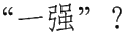 答： “三早”就是早发现、早出动、早扑灭；  “两快”,就是领导上得快和火灾扑灭快；“一强”就是指挥强。窄山脊线；(4)草塘沟及岩石裂缝；  (5)窄谷；  ( 6 ) 单口山谷；  (7)山岩凸起地形；(8)鞍状山谷。16、使用风力灭火机的“四不打”。答：火焰高度超过2.5米的火线不打；1米高以上灌丛段火不打；草高超过1.5米的沟塘火不打；迎面火的火焰高度超过1.5米时不打。17、火场紧急避险的概念。答：火场紧急避险是指灭火人员在遭受林火袭击时所采取的紧急应对措施，核心是最大限度地保护灭火人员和人民群众的生命安全。它既是一种防范措施，又是一项灭火人员应具备的基本技能。18、 火场紧急避险的基本原则。答： (1)严密组织，全程防险；(2)果断决策，紧急避险；(3)科学指挥，主动避险；  (4)快速反应，及时救险。19、 扑火中常见的几种人身伤害事故。答：(1)被火直接烧伤烧死；(2)窒息死亡；(3)摔伤摔死；(4)因违反操作规程伤亡。20、 灭火作战中伤亡的主要原因是什么?答： (1)顺风逃生；(2)向未燃烧的山上逃生；(3)迎风扑打 火头；  (4)翻越山脊线、鞍部或由山上向山下接近火线；  (5)在草塘及灌木丛中避险；(6)在枯立木较多区域灭火；(7)对林火行为的变化判断失误；  (8)没有建立安全避险区； (9)浓烟熏呛和高温烤灼。21、 最易造成扑火人员伤亡的扑打方法是什么?答：最易造成扑火人员伤亡的是扑火队员迎面扑打火势较强烈的火头，这种打法必须严格禁止，扑打火头只能从两侧开始，每位扑火队员必须牢记。22、什么样的气象条件易造成扑火队员伤亡?答：易造成扑火队员伤亡的气象条件，主要是一定时间内风力加 大和风向突然改变，其次是气温和相对温度的影响。由于强 烈燃烧促使空气对流加强，火场风力要比其他地区加大，如 果其他地区风力为5-6级，则火场会达到7-8 级或更大，这时，火灾已无法直接扑救，强行扑救则会造成扑火人员的伤亡。再加上地形影响，风向有时会突然改变，也会造成扑火 人员的伤亡。另外，气温增高、相对湿度降低也是形成危险 环境的重要因素。实践证明，形成危险环境并可能造成人员 伤亡的时间多在每天的12时至16时，此时气温偏高，扑救 火灾时如果指挥不当，很容易造成人员伤亡。在这个时间范 围内，火场运动的路线应该避开危险地形，以免遭到大火的袭击。23、扑救山火对扑火队员的安全有哪些基本要求?答：注意观察火场的天气变化，尤其是要多注意午后伤亡多发期 的天气情况、时刻注意地形的变化，特别注意坡向、坡度、  坡位的变化、遵守火场纪律服从命令，不擅自行动。扑火阶 段安全：  (1)接近火场时，随时注意地形变化，避开狭窄 山谷、陡坡及鞍部地带、避开草高且宽大的草塘；  ( 2 ) 随 时注意风向、风速变化；(3)在急进地表火和树冠火前方  开设隔离带时，必须设立安全避险区；  (4)扑救地下火时， 禁止在火烧迹地内行走；(5)扑打火头时，应从火头两翼 接近火线，严禁正面迎火头扑火；  (6)扑打火线时，应迅速进入火烧迹地；(7)宿营时禁止在下列环境选择营地：三面环山、山脊鞍部、狭窄草塘沟、无植被沙土稀松或岩石裸露的陡坡山脚、低洼干涸的河床、孤立的大树下。24、如何进行迷山自救?答：(1)停止前进，冷静判断方位，如无法到达指定地点时，应 按原路返回原地；  (2)无法到达预定地点和返回原地时，应在就地报警，如无通讯设备时，可以在火烧迹地内点火报警，给寻找者指示信号，但要注意安全，防止跑火；  (3)  如在密林深处，要走出密林，选择开阔地带休息，当头脑清 醒后细心观察，判定方位，判清方向后返回；沿火烧迹地边 缘方向前进，也会找到扑火队伍；  (5)当无其它方法摆脱迷途时，可沿河流方向向下游行走，最终可以找到村镇。25、 一场火灾扑灭以后，还有哪些事要做?答： 一场火灾扑灭以来，火场上有余火，特别是树根、枯立木、 病腐木、倒木上的余火一时不易熄灭，同时，还有看不见的 地下火， 一遇大风，就会复燃。因此，必须全面检查，扑灭余火，清除暗火：把冒烟的树头砍除打灭：特别要注意空心树干内冒烟的树身火要熄灭。26、 扑救森林火灾时易发生伤亡事故的种类主要有那几个方面?答： (1)火行为引起的伤亡事故；  (2)交通事故引起的伤亡事 故； (3)砸、摔伤事故；  (4)机械伤害事故；  (5) 一 氧化碳中毒；  (6)下沉气流高温熏烤；  (7)过度疲劳；  (8)其他伤害。27、 影响森林火灾的地形因素有哪些?答：有坡向、坡度和海拔高度。28、 风力灭火机如何保养?答：50小时保养(按风力灭火机运转累计时间)(1)完成日常保养；(2)清洗燃油箱；(3)清除火花塞积炭，调整电极间隙至0.5mm;(4)清除削声器积炭；(5)清除大风罩内部及缸体散热片的灰尘和杂物；(6)清除磁电机上的油污，检查接线和绝缘情况。29、不利森林扑火安全的因素主要有那几个方面?答：(1)恶劣的天气条件；(2)不利的特殊地形；  (3)窄谷、 狭窄草塘沟、岩石裂缝的危险；(4)窄谷脊线(拱脊)的变化；(5)鞍状山谷(两个高点之间的低洼区域)封闭；(6)具有破碎特征的地形(凸起的山岩)涡流。30、风力灭火机每次使用后的保养。答： (1)清理外部灰尘、杂物及油污，清理消声器积炭；(2)检查各紧固件有无松动、丢失并配齐、拧紧；(3)检查电路系统接头部件有否松动或断线并及时修好；(4)检查完毕后进行启动，能正常工作后停机待用。31、扑火队员的安全守则有哪几项?答： (1)扑火队员必须接受扑火安全培训；(2)遵守火场纪律，服从统一指挥和调度，严禁单独行动；(3)时刻保持畅通的通讯联系；(4)扑火队员需配备必要的装备，如头盔、防火服、防火手套、防火靴和扑火机具等；(5)密切注意观察火场天气变化,尤其注意午后扑救森林火灾伤亡事故高发生时段天气情况；(6)密切注意观察火场可燃物种类及易燃程度，避免进入易燃区；(7)注意火场地形条件，扑火队员不可进入三面环山、鞍状山谷、狭窄草塘沟、窄谷、向阳山坡等地段直接扑打火头；(8)扑救林火时应事先选择好避火安全区和撤退路线，以防不 测。 一旦陷入危险环境，要保持清醒头脑，积极设法进行自救；(9)扑救地下火时， 一定要摸清火场范围，并进行标注避免踏入暗火坑；(10)扑火队员体力消耗极大，要适时休整，保持旺盛的体力。32、 森林中的可燃物是指哪些?答：森林中的乔木、灌木、杂草、蕨类、苔藓、地衣、枯立木、 腐朽木、枯枝落叶以及地下层的腐殖质、泥炭等，均属可燃物。33、 发生森林火灾的主要因素是什么?答：在可燃物和天气都利于森林燃烧的条件下，火源是发生森林火灾的主要因素。34、扑火的方法有哪两类?答：扑救森林火灾一般采用直接灭火和隔离带灭火两种方法相结合的灭火方法。35、 在扑救林火中，怎样做到既扑灭火灾，又不伤亡人员?答：扑打火线中，严禁迎火头扑打；不要在下风口扑打；不要在 火线前面扑打；扑打下山火时，要注意风向变化时下山火变 为上山火，防止被火卷入烧伤；清理火场时，要注意烧焦倾斜“树挂”、倒木突然落倒伤人，特别是防止掉入“火坑”,发生烧伤。36、 扑救森林火灾属什么性质的工作?答：扑救森林火灾犹如作战，其作战对象是林火，属于高强度、高对抗、高风险的抢险救灾工作。37、扑灭森林火灾的根本途径是哪三条?答：(1)隔离可燃物；(2)隔离空气；  (3)散热降温。38、扑救森林火灾的基本方法有哪几种?答： (1)人工扑打；  (2)以水灭火；  (3)用土灭火；  ( 4 ) 风 力灭火；(5)化学灭火；  (6)航空化学、洒水和机降、索降灭火；(7)以火攻火；(8)阻隔灭火；(9)人工增雨灭火； (10)爆破灭火。39、 扑救森林火灾的主攻方向是什么?答：主攻方向是打火头，只有将火头扑灭、火灾才能得到控制。 尤其是顺风火的火头，更要配足、配强力量，把有实践扑火 经验的专业队伍调集起来攻打火头，特别对有可能烧入大片 林区的火头，更要集中优势兵力，沿着火头两侧扑打，逐渐 缩小火头宽度，直至扑灭。当火蔓延到山脚后再向坡上发展 时，往往会烧成几个火头扩大火灾面积，为此应力争在火头未到达山脚之前予以扑灭。40、 怎样扑打初发阶段地森林火灾?答：要集中兵力，四面包围，全线用兵，围歼作战，将火一举扑灭，争取时间就是胜利。41、 直接打火法怎么打?答：这是通常最常用的灭火方法，采用二号工具、风力灭火机、 水枪、灭火弹等灭火机具直接扑火，从山下往山上，沿着火场边缘递进扑打，直到火扑灭为止。灭火人员每组由三人组成，相继扑打。42、 什么叫“冲火”?答：林火从山下向山上蔓延，速度快，称为“冲火”。43、 什么叫“坐火”?答：火苗由山上向山下蔓延，速度慢，称为“坐火”。44、 冲火怎么打?答：扑打冲火时，沿火头前进方向的两侧，分两路扑打，循序前 进，直至扣头。绝不可迎面堵截或直接扑打火头，危险性大，容易发生事故。45、 坐火怎么打?答：扑打坐火时，因下山火得火速慢，危险性小，容易打灭，必 须抢时间迅速扑打，下山火要先打火头，从火头的两侧夹打。 如果是封山育林好的地方，可燃物较多，必须从侧面一步一 步扑打前进，万万不可居高临下扑打，危险性大，容易滑倒造成人身伤亡。46、 火线烧成一直线时，怎么打?答：火线烧成一直线时战线长，为了抢时间及时扑灭，必须把人 力分成几组，把火线截成两段或几段，分段进行，由各段两头夹打。47、 火线烧成弧形状或其他形状时，怎么打?答：用“蚕食法”扑救。打一步前进一步，多点突破，分段进行，由各段的两头夹打，构成钳形，制止其蔓延扩大，逐渐缩短火线至火消灭，此法步步为营，稳扎稳打。48、火灾扑灭后，还有那些事要做?答：火灾扑灭后，火场上常有余火，特别是树根、枯立木、病腐 木、倒木上的余火一时不易熄灭，同时，还有看不见的地下 火， 一遇大风，就会复燃。因此，必须彻底清理余火，特别注意空心树干内冒烟的树身火，要全面检查，彻底扑灭，把冒烟的树头砍除，消除暗火。49、 受大火袭击是如何避险、脱险?答：扑救火灾中，扑火队伍受到大火袭击时，指挥员应保持冷静 的头脑，率队采取以下方法解围自救：  (1)依靠各种车辆 迅速撤离以避开大火袭击；(2)点火解围；  (3)跨域火线解围； (4)卧倒避火；  (5)强行突破火线解围。50、遇险自救方法有哪些?答：(1)退入安全区；(2)按规范点火自救；(3)发生危险时， 应就近选择植被少的地方卧倒，脚朝火冲来的方向，扒开浮土直到见着湿土，把脸放进小坑里面，用衣服包住头，双手放在身体正面；  (4)按规范迎风突围。51、 野外用火主要包括哪些?答：包括烧荒、烧田埂草、烧草木灰、焚烧秸杆、吸烟、烤火、野炊、焚香烧纸、燃放烟花爆竹等。52、 什么情况下不宜使用风力灭火机灭火?答：(1)火焰高度超过2.5米的火；(2)灌丛高度在1.5米以 上、草本植物高度超过1米地区的火。这是因为草灌高超过 1 米时，由于视线不清， 一旦着火，极其易燃，蔓延迅速， 扑火人员撤离不及，容易发生人员伤害事故。(3)火焰高度超过1.5 米以上的迎面火；(4)林中有大量的倒木、杂乱物；(5)风力灭火机只能灭明火，不能灭暗火。53、 易发生人员扑火员伤亡的地形因素有哪些?答：陡坡、山脊及鞍部、狭窄山谷、单口山谷、草塘沟。54、 请列举五项与森林防火相关的法律法规。答：《中华人民共和国刑法》、《中华人民共和国森林法》、《中 华人民共和国消防法》、《中华人民共和国治安管理处罚法》、《森林防火条例》、  《江西省森林条例》、  《江西省森林防火条例》等。55、 请列举出5条森林防火宣传标语。答：(1)森林防火，人人有责；(2)冬春草木干，防火要当先；(3)绿色家园是我家，森林防火靠大家；(4)小小烟头不算大，森林景观它吞下；(5)上坟烧纸放鞭炮，引发山火罪难逃。56、 影响森林火灾的主要气象因子有哪些?答：降水、温度、相对湿度、风速、风向等。57、 易发生伤亡的植被类型?答：针叶幼林、飞播幼林、易燃灌丛、大郁闭度针叶林、小郁闭度易燃阔叶林。58、 扑火人员发生伤亡的主要原因?答：(1)逆风扑打火头或接近火场，翻越山脊线、鞍部接近火场；(2)顺风逃生，向山上逃生，经鞍部逃生；(3)大草塘及灌木丛中避险。59、 为加强和规范野外特殊用火管理，我省规定了“五个不批”和“五个不烧”,分别包括哪些内容?答： “五个不批”是指：重要节假日期间的不批；重大活动期间的不批；特殊地段的不批，包括自然保护区、风景名胜区、 森林公园范围内，军事设施、易燃易爆站库和机场周边，高 速公路、国道、铁路等主要通道可视范围等；坡度25 度以 上的不批；面积超过500亩的不批。“五个不烧”是指：监 管责任人不到场不烧；四级以上(含四级)火险天气不烧；三级风以上(含三级)天气不烧；未开设防火隔离带不烧；扑火力量不到位不烧。60、 灭火行动基本战术有哪些?答：①全线合围、封控周边战术；②多点突破、分段速歼战术；③两翼推进、追歼火头战术；④打烧结合、以火攻火战术；⑤打清结合、稳步推进战术；⑥阻打结合、阻打攻火战术。61、 灭火行动基本要求有哪些?答：①依据火势，合理部署；②集中力量，重点攻坚；③紧贴火线，边打边清；④火小我进，火大我退；⑤曲线烧打，直线打烧；⑥避险克难，确保安全62、 灭火战法分为哪几类?答：①灭火机理上；②灭火方式上；③灭火手段上.63、 常用灭火战法有哪些?答：①上山火顺势打；②下山火堵截打；③白天火分段打；④夜 间火稳进打；⑤险境火让开打；⑥沟塘火集中打；⑦树冠火 断开打；⑧地表火灵活打；⑨地下火挖开打；⑩火头火间接 打；①火翼火跟进打； ⑫火谷火圈围打； ⑬火尾火快速打；  ⑩大风火尾追打； ⑮微风火集中打；⑩密林火四面打；⑩疏林火散开打；⑩灌林火清开打。64、 搜集火场“十个”要素有哪些?答：①火线长度；②火场面积；③火场气温；④火场风力风向；⑤林火种类；⑥植被类型；⑦可燃物分布；⑧道路交通；⑨重要目标分布等情况；⑩灭火力量部署位置及任务。65、 “四看”烟火判路线的内容是什么?答：①看烟判火头。②看烟判火翼。③看烟判火尾。④看烟判火有无。66、 接近火线“三不”要求的内容是什么?答：①火情不明先侦察；②气象不利先等待；③地形不利先规避。67、 接近火线“九项”原则是什么?答：①接近火线时，应当随时清点人员和装备，必要时，派出侦 察组和收容组，建立通信联络，及时发现和处理各种情况； ②夜间接近火线时，必须携带照明器材，明确信(记)号规 定，保持安全距离，增加清点人员和装备次数，行进中坚决 禁止人员擅自离队；③行进途中组织休息时，应当选择安全 地域，提出安全要求，加强人员管控，派出安全警戒。休息 结束后，必须清点人员和装备再继续机动；④情况不明不盲 目接近火线；⑤不从山上向山下接近火线；⑥不从悬崖、陡坡接近火线；⑦不从山口、鞍部接近火线；⑧不近距离从密灌、丛林地、草塘接近火线；⑨不逆风迎火头接近火线。68、 判明火势“五看”方法的内容是什么?答：①看火的外部形态，判断林火行为②看植被分布情况，判断 林火发展态势③看天气变化，判断林火发展方向④看地形变化，判断战法运用⑤看人员装备，判断灭火效能69、火场紧急避险“六种”方法是指哪些?答：①避开危险火环境。②利用地形避险。③快速转移避险。④预设安全区避险。⑤点火避险。⑥冲越火线避险。70、灭地表火常用的战法有哪些?答：①先清后烧，烧清结合，以火攻火。②递进超越，边打边清，稳打稳进。71、 灭火安全教育通常包括哪些内容?答：①灭火安全形势教育；②灭火安全法规教育；③灭火安全理论教育；④灭火安全常识教育；⑤典型案例教育。72、 对灭火队员有哪些基本要求?答：①遵守火场纪律，服从指挥，不擅自行动和单人行动。②按 规定着装，携带安全装备和通信、照明、救护器材等。③接 近火场时，牢记安全避险区域或撤离路线。④要密切观察植 被、气象及火势变化，尤其要注意午后伤亡事故高发时段的 天气情况。⑤陷入危险环境，要保持清醒头脑，积极采取避险和自救措施。73、森林消防队员一氧化碳中毒后如何处理?答：①迅速将患者转移到空气新鲜地方。②有条件者立即给予高浓度吸氧。③有呼吸衰竭者立即进行人工呼吸和静脉注射呼吸兴奋剂。74、 在山顶、山脊遇火袭击时紧急避险的方法有哪些?答：①向山的背风面或山后下坡方向转移，快速离开山顶、山脊。②当火越过山顶形成下山火时，可冲越火线突围。六、 分析题(6题) (注：无标准答案)1.随着科学技术进步，水泵灭火为各地广泛使用，试分析以水灭火有哪些特点和优势?2.试分析在扑火作战时如果进入危险地形应如何处置?3.试分析影响森林火灾发生的主要因素有哪些?4.试总结你单位扑火作战的主要特点和优势，对扑火工作有何建设性的意见和建议?5、试分析当前森林防火工作的主要成绩和突出问题，针对这些问题有何政策措施建议?6、试分析当前专业森林消防队伍建设存在的主要问题，有何针对性的意见和建议?第二部分综合应急救援知识包括抗洪抢险救灾、地质灾害处置、雨雪冰灾应对、事故灾难救援等综合性应急救援知识。一、单选题(35题)1.自然灾害给我国经济带来巨大损失，其中危害最大的灾害是(A)。A.水旱灾害  B.寒潮  C. 地震  D.台风2.进入汛期，防汛指挥机构要实行(D) 值班制度，全程跟踪雨情、水情、工情、灾情，并根据不同情况启动相关响应工作。A.8小时  B.12小时  C.16小时  D.24小时3.根据《防洪法》规定，防汛抗洪工作实行各级人民政府行政首长负责制，  (C        )。A. 统一指挥、分级负责     B.统一指挥、分部门负责C.统一指挥、分级分部门负责4.根据《防洪法》规定，有防汛抗洪任务的县级以上地方人民政 府设立由(B)      负责人等组成的防汛指挥机构，在上级防汛指挥机构和本级人民政府的领导下，指挥本地区的防汛抗洪工作。A.政府领导、有关部门B.有关部门、当地驻军、人民武装部C.政府领导和有关部门、当地驻军5.根据《防汛条例》规定，各级防汛指挥部应当在(  A  ) 对各类防洪设施组织检查，发现影响防洪安全的问题，责成责任单位在规定的期限内处理，不得贻误防汛抗洪工作。A. 汛前           B. 汛期            C.渡汛期间6.根据《防汛条例》规定，在非常情况下，为保护国家确定的重 点地区和大局安全，必须作出局部牺牲时，在报经(  C  )批准后，当地人民政府防汛指挥部可以采取非常紧急措施。A. 上级人民政府    B.上级人民政府防汛指挥部    C.有管辖权的上级人民政府防汛指挥部7.(A)  都有保护抗旱设施和依法参加抗旱的义务。A.任何单位和个人  B.防汛抗旱指挥机构工作人员  C.水行政主管部门8.武警部队参加抗洪抢险调度由(A) 向当地县级以上政府行政首 长提出请求，当地政府首长报上一级行政首长批准后，按武警部队调动程序办理。A.险情所在地防汛指挥部  B.县级防汛指挥部  C.险情所在地武警部队9.根据《军队参加抢险救灾条例》规定，军队是抢险救灾的(  B)力量，执行国家赋予的抢险救灾任务是军队的重要使命。A.主要          B. 突击           C.  重要10.根据《军队参加抢险救灾条例》规定，军队参加抢险救灾应当 在(C)   的统一领导下进行，具体任务由抢险救灾指挥机构赋予，部队的抢险救灾行动由军队负责指挥。A. 中央军委      B. 中央军委联合参谋部    C.人民政府11.抢护堤坝管涌险情的原则是 (A)。A.制止涌水带沙，而留有渗水出路B.前堵漏洞后导涌水，临背并举C.上部削坡与下部固脚压重D.临水截渗，背水导渗12.以下管涌险情的抢护方法中错误的是 (C)。A.反滤导渗  B. 蓄水反压    C.黏土封堵出口  D.围井反滤  13.当建在砂土地基上的涵闸发生闸基渗漏时，汛期常在下游采用(A) 、 降低渗压等方法抢护。A.蓄水反压  B.临河围堰  C.堵漏  D.灌浆14.对于堤身崩塌险情，抢护方法主要有 (C)   护坡防浪，采用树木排、竹排、梢料枕或者枝叶繁茂的柳树等材料消减风浪。A. 砂石料  B.  浪坎  C.  土工织物  D. 麻袋草袋15.当山区水库或塘坝出现严重险情时，首先应当(A)。A.派人抢险               B.排水放空水体C.转移下游受威胁的人员  D.对下游群众发公告16.水域救援在拖带过程中，应时刻注意溺水者的 (C)   不可没在水下。A.鼻  B. 口  C. 口、鼻  D. 头颈部17.进行水域救援时，必须着 (D),     并使用安全绳保护。A. 抢险救援服   B.防化服C.战斗服       D.救生衣或者佩戴潜水装具18.在0℃的低温冰冻水域中，被困人员能保持清醒时间为(A)。A.小于15分钟 B.15-30分钟 C.30-60 分钟 D.1-2 小时19.舟艇驾驶员和救生人员应具备(D) 以上静水游泳能力。A.100米  B.200 米   C.300 米  D.400 米20.夜间水面搜救时，应利用便携式防水探照灯，以每 (B) 闪烁一次的频率，照射搜救水域，迅速确定落水者大致方位。A.5 秒   B.10 秒   C.15 秒   D.20 秒21.游泳时不慎溺水，救上岸首先要(B   ) 急救。A.控水 B.保持溺水者呼吸道通畅，对其进行人工呼吸和胸外心脏挤压 C.检查溺水者有无外伤22.地球上每年约发生 (A)  多万次地震。A.200  B.500   C.800  D.100023.根据《防震减灾法》,地震次生灾害不包括(C      )。A    、火灾          B.泥石流         C.房屋倒塌24.下列有关我国泥石流多发原因的叙述中，正确的是? (D)①降水量大且多暴雨②地势平坦有利于洪水流动③地壳活动频繁，岩石破碎④植被破坏严重⑤多山地A.①②③④   B.②③④⑤  C.①②④⑤   D.①③④⑤25.根据《自然灾害救助条例》规定，在自然灾害救助应急期间， 县级以上地方人民政府或者人民政府的自然灾害救助应急综合协 调机构可以在本行政区域内紧急(A)   物资、设备、交通运输工 具和场地，自然灾害救助应急工作结束后应当及时归还，并按照国家有关规定给予补偿。A. 征用       B.调用       C. 借用26.根据《自然灾害救助条例》规定，自然灾害发生后的当年冬季、 次年春季，受灾地区人民政府应当为生活困难的受灾人员提供基本生活 (B       )。A.救援        B.救助        C.帮助27.根据《地质灾害防治条例》规定，条例所称地质灾害，包括 (  C)  引发的危害人民生命和财产安全的山体崩塌、滑坡、泥石流、地面塌陷、地裂缝、地面沉降等与地质作用有关的灾害。A.自然因素 B.灾害性事件  C.自然因素或者人为活动28.发生山体滑坡时，应向(B)   跑 ，迅速远离滑坡体，A.滑坡体上游  B.滑坡体两侧  C.滑坡体下游  D.滑坡体运动相反方向29.遇到洪水来临，可迅速向(B)   转移，等待救援。A.空旷处，如操场、广场、田野等B.高处，如结实的楼房顶、大树上C.人多的地方，如商场、影剧院、大街上D.以上都不对30.在街上遭遇地震，应抱头迅速到(B)。A.最近的建筑物内B.空旷地蹲下C.高楼D.立交桥31.泥石流来临，逃生时应(B)。A.快速往山下跑B.立刻向沟谷两侧的高处跑C.马上趴下D. 立即向山谷底部跑32.使冻伤人员的冻伤部位解冻时，应该用下述(B)  方法。A.火烤气 B.不超过40℃的温水浸泡 C.不低于50℃的热水浸泡33.下列哪些次生灾害不是台风引起的? (D)A.暴雨引发山洪、泥石流B.环境污染、水源污染、食品污染、病菌滋生C.大风呼啸时，风声会直接影响人的神经系统，使人产生包括恐惧在内的心理障碍D. 高温高热引发中暑34.雨雪冰灾巡视线路时，巡视人员要与带电杆塔的高度保持(B)的安全距离。A.1倍    B.1.5 倍    C.2 倍35.(A),  我国南方地区出现罕见的大范围持续低温雨雪冰冻天气。A.2008年 1 月 B.2008年 1 2 月C.2009年 1 月A.2009年12月二、多选题(30题)1.防汛队伍主要由(ABC)  组成。A.防汛专业队伍       B. 群众防汛队伍C. 解放军和武警部队  D. 民兵队伍2.应急抗旱专业队伍为旱区群众提供的服务有 (ABCD)。A.拉水送水  B. 流动浇地  C.设备维修  D.抗旱技术指导3.防汛物资是在抗洪抢险中用到的物品以及预防洪涝灾害所涉及的器材，主要包括 (ABCD  )。A.救生圈、救生衣   B.防汛袋、土工布、砂石料C. 装载机            D. 海事卫星系统4.发生山洪灾害时，应第一时间安排人员避险转移。关于人员转移，下列说法正确的是： (ABC)A.先老幼病残孕，后其他人员。B. 先转移危险区人员，后转移警戒区人员。C.信号发布责任人和转移组织者最后撤离。5.城市内涝救援的注意事项有哪些(ABCD)。A.路况不明时，消防车辆不要盲目进入。B.涉水时注意使用拉杆等器材试探水底情况，防止坠入雨水井。C.做好防触电工作。D.水位较深时可使用冲锋舟救援。6.实施水域救援前，应侦查的水流特性包括 (ABCD)。A. 能见度 B. 温度 C. 流速及变化规律  D.方位辨识7.水域救援队伍是以小组为单位行动，由下列人员组成(ABCD)。A. 指挥员和水中救生员 B. 上游观察员C.岸上救生员          D.安全员和辅助人员8.水域救援行动的要求有(BD)。A.救援人员特殊情况下可以不着救生衣，直接进入水中。B.冬季救援必须提前做好准备活动。C.徒手救人要迅速从正面接近被救者。D.潜水员必须由安全员检查后方能下水。9.人员落水时，在岸上实施救援的方法有 (ABCD)。 A.徒手救援 B.抛绳救援 C.抛物救援 D  拦截救援10.人员落水时，入水实施救援的方法有 (ABCD)。A. 涉水救援 B. 游泳拖救 C.垂降入水救援 D. 船艇救援11.在水域救援过程中常用的抛绳技术有(ABCD)。A.低手抛    B.过肩扔 C.  侧手扔  D.二次抛扔12.冲锋舟航行应正确掌握航速和航向，同时要注意(ABCD)。A.横渡江河时舟首应偏向上游或与波浪成适合角度，严禁与浪平行。B.当两舟相遇或通过狭窄河道、桥孔时，应降低航速，观察清楚方可通过。C.在水草较多或浮流物多的水域航行时，如发现航速下降或发动 机声音不正常时，通常可能是水草缠绕在螺旋桨上，应立即停车，清理干净再继续航行。D.操作手必须熟悉水上航行的交通规则，主动避让来往航行船舶。13.冲锋舟靠岸要领有 (ABCD)。A. 靠岸时应逆水靠近码头  B.提前找准靠岸地点C.提前降低航速  D.把握舟艇自由冲程，利用惯性缓慢靠岸。14.对溺水者的急救正确的是 (ABD)A.救出溺水者后，立即送到比较温暖、空气流通的地方B. 以最快的速度检查溺水者的口鼻，清除泥水和污物，畅通呼吸道C.使溺水者侧卧D. 人工呼吸及心脏复苏15.世界上主要地震带有(ABC)。A. 环太平洋地震带  B. 欧亚地震带  C. 海岭地震带16.地震宏观前兆现象有 (ABC)。A.井水变化  B. 动物异常   C.地光和地声17. 地震后救人的原则有(ABCD)。A.先救近处的人B.先救容易救的人C. 先救青壮年D.先救“生”,后救“人”18.地震救援安全要求有(ABCD)。A.  救援队长是第一安全责任人，队员必须听指挥。B. 救援队员需配备个人防护装备。C. 明确救援行动方案后才能进入。D.  遇到危险及时撤离，重新评估后才能进入。19.救援队员需配备(ABCD)等个人防护装备。A.头盔 B.口罩 C.手套 D.靴子20.地震后搜索人员的方法有(ABC)。A.搜救犬搜索  B. 技术搜索  C.人工搜索21. 地震后，寻找倒塌房屋下被埋压人员的方法有(ABC)。A.先仔细倾听有无呼救信号，也可用喊话、敲击等方法询问埋压物中是否有待救者。B.如果听不到声音，可请其家属或邻居提供情况。C.根据现场情况，分析被埋压人员可能的位置。D.使用挖土机地毯式翻土寻人。22.搭建防震棚要注意 (ABCD)。A.场地要开阔。在农村要避开危崖、陡坎、河滩等地；在城市要避开危楼、烟囱、水塔、高压线等处。B.不要建在阻碍交通的道口，以确保道路畅通。C.在防震棚中要注意管好照明灯火、炉火和电源，留好防火道以防火灾和煤气中毒。D. 防震棚顶部不要压砖头、石头或其他重物，以免掉落砸伤人。23. 暂时不能脱险应怎样保护自己?  (ABCD)A.不要大声哭喊，耐心等待救援。B.寻找食物和水，延缓生命。C.如果受伤，想办法包扎。D.尽量少活动，保存体力。24.地震灾后救援时，如发现遇险者，应当怎样施救? (ABCD)  A. 挖掘时，要注意保持被埋者周围的支撑物，使用小型轻便的工具，接近时采用手工小心挖掘。B. 如一时无法救出，可以先输送流质食物，并做好标记，等待下一步救援。C.发现被困者后，首先应帮他露出头部，迅速清除口腔和鼻腔里的灰土，避免窒息，然后再挖掘暴露其胸腹部。D. 如果遇险者因伤不能自行出来，绝不可强拉硬拖。25.根据《自然灾害救助条例》受灾地区人民政府应当在确保安全 的前提下，采取(ABCD    ) 相结合的方式，对受灾人员进行过渡性安置。A. 就地安置     B.异地安置    C. 政府安置   D.自行安置26.事故抢救应当遵循 (ABCD    ):A. 参与事故抢救的部门和单位应当服从统一指挥，加强协同联动，采取有效的应急救援措施B.根据事故救援的需要采取警戒、疏散等措施，防止事故扩大和次生灾害的发生，减少人员伤亡和财产损失。C. 事故抢救过程中应当采取必要措施，避免或者减少对环境造成的危害。D.任何单位和个人都应当支持、配合事故抢救，并提供一切便利条件。27.根据《防震减灾法》规定，本法所称可能发生严重次生灾害的建设工程，是指受地震破坏后可能引发(ABCD)   和其他严重次生灾害的建设工程A.水灾  B.火灾 C.爆炸 D.剧毒或者强腐蚀性物质大量泄漏28、 山洪、泥石流发生前有哪些预兆(ABCD)A.降雨激烈，溪沟出现异常洪水。B.上游河道发生堵塞，溪沟内水位急剧减少。C. 由于上游发生崩塌，溪沟的流水十分浑浊。D.在流水突然增大时，溪沟内发出明显不同于风雨、雷电、爆破的声音，可能是泥石流携带的巨石撞击产生。29.严寒气侯下的安全危害主要是指发生 (ABCD) 等情况。A.冻伤  B. 高空滑落 C. 跌倒 D. 车辆打滑30.台风带来的大风暴雨给农林业造成巨大损失，主要有(ABCD)。A.台风吹倒瓜豆棚架，打烂菜叶，冲坏菜苗，使瓜豆落花落果，蔬菜生产受损。B.台风过后，各种农作物受摧残，空气湿度大，气温高，导致病虫害严重，农作物疫病发生，大量作物死亡。C.狂风暴雨使部分养殖网箱、围塘堤坝损坏倒塌，鱼虾蟹逃逸。 D.许多树木被摧毁或折断，有的树木甚至被连根拔起，给市民生活、交通带来诸多不便，也给农林业造成巨大损失。三、 填空题(13题)1.水域救援程序包括(实地侦查、安全防护)、制定方案、实施救援、清理现场等。2.水域救援时，河流危险因素包括(水流力、水流危险区域、河 道中障碍物、突出的礁石及断层、低水温、风灾与洪水等变化造成。3.在多人落水需要施救，应按(先近后远、先水面后水下)的顺序进行救援。4.驾驶舟艇属于国家专项执业许可范围，驾驶人员在20～45 周 岁，身体健康并经县级以上医院体检合格，经专门的海事培训考核 机构进行专项培训，掌握小型高速船舶驾驶基本技能并经海事行政机构考核取得(《船舶适任证书》)后方能上岗操作。5.救援人员应熟悉各种(水中挣脱)技巧，万一被溺水者拉进水中，能顺利挣脱逃生。6.水域救援三原则是(保护自己、协助队友、救助溺者)。7.冲锋舟离岸要领为：救援队员应分班组(迅速有序)登船，左 右两船舷平均坐下，两手紧抓船舷内不锈钢管或缆索，严禁把扶于船舷外侧。8.急流水域救援是指在水流速度在(0.8米/秒)以上的水域开展的救援活动。9.把溺水人员救上岸后， 一是要迅速清除其口鼻内的污物，打开 气道；二是要马上进行(控水),使溺水者呼吸道和肚子里的水排出来；同时根据其心跳与呼吸情况，决定是否进行人工呼吸和心脏按摩。10.对溺水所致呼吸心跳骤停者，其紧急处理措施是：(人工呼吸)和(胸外心脏按压)。11.我国评定地震烈度的技术标准是《中国地震烈度表(1980)》,它将烈度划分为(12)度。12.(强震)是震级大于或等于6级的地震，是能造成严重破坏的地震。13.I 类地震应急避难场所具备综合设施配置，可安置受助人员(30)天以上；  Ⅱ类地震应急避难场所具备一般设施配置，可 安置受助人员(10～30)天；Ⅲ类地震应急避难场所具备基本设施配置，可安置受助人员(10)天以内。四、判断题(18题)1.根据《防洪法》规定，任何单位和个人都有保护防洪工程设施和依法参加防汛抗洪的义务。  ( √)2.干旱灾害频繁发生地区的县级以上地方人民政府，可以根据抗旱工作需要储备必要的抗旱物资，并加强日常管理。(×)3.干旱灾害按照区域耕地和作物受旱的面积与程度以及因干旱导 致饮水困难人口的数量，分为轻度干旱、中度干旱、严重干旱三级。 (×)4.发生干旱灾害，县级以上地方人民政府应当按照统一调度、保 证重点、兼顾一般的原则对水源进行调配，优先保障城乡居民生活用水，合理安排生产和生态用水。( √)5.旱情缓解后，县级以上人民政府防汛抗旱指挥机构应当及时组织有关部门对干旱灾害影响、损失情况以及抗旱工作效果进行分 析和评估；有关部门和单位应当予以配合，主动向本级人民政府防汛抗旱指挥机构报告相关情况，不得虚报、瞒报。( √ )6.防洪保护区是指包括分洪口在内的河堤背水面以外临时贮存洪水的低洼地区及湖泊等。  (×)7.抢险救援事故现场有易燃易爆气体或有毒有害物质扩散时，消 防车要选择上风方向或侧上风方向的适当位置停靠，使用下风方向的水源；在扩散区上风、侧上风方向选择进攻路线接近扩散区。(×)8.面临大地震，人们往往来不及逃跑，最好就近找个安全的角落， 蹲下或坐下，尽量蜷曲身体，降低身体重心，注意保护头部和脊柱，等待震动过去后再迅速撤离到安全的地方。( √ )9.洪水汹涌时，切不可下水。因为，此时除了水中的旋涡、暗流 等极易对人造成伤害外，上游冲下来的漂浮物也很可能将人撞昏，导致溺水身亡。  ( √)10.当屋后发生土体崩塌，可立即清理屋后崩塌堆积的土体。(×) 11.当发现屋后山坡出现土体下滑或有异响时，应立即转移。(√) 12.江西省是我国最为严重的暴雨型山体滑坡、崩塌、泥石流地质 灾害易发区之一，也是我国碳酸盐岩岩溶地面塌陷灾害比较严重的地区之一。( √)13.江西省地质灾害主要发生于每年4月-7月主汛期期间。( √ ) 14.在山区，降雨引发的地质灾害主要有滑坡、崩塌、泥石流。(√) 15.地质灾害易发区的县、乡、村应当加强地质灾害的群测群防工作。( √)16.发生破坏性地震后，水库或水坝下游附近的居民应暂时躲避，确信坝体无溃决危险后再搬回。  ( √)17.台风暴雨中，在城市街道上行走时要尽量靠近道路边缘。(×) 18.在山谷中发现溪水突然混沌时，应警惕山洪暴发的危险，赶快逃离山谷。  ( √)五、简答题(15题)1.什么是城市内涝?答：降雨超过城市排水能力使城市内产生积水，这种现象是我们通常所说的城市内涝。2.什么是山洪?答：山洪是指由于暴雨、拦洪设施溃决等原因，在山区沿河流及溪沟形成的暴涨暴落的洪水及伴随发生的滑坡、崩塌、泥石流的总称。其中暴雨引起的山洪最为常见。3.造成橡皮艇侧翻的原因有哪些?答：(1)上艇或下艇或跳艇；(2)艇中站立或换位；(3)水中攀艇； (4)操作不当；(5)陷入漩涡。4.实施水域救援时，应注意哪些安全事项?答： (1)要实地侦查水域深浅、水面宽度、水流方向、流速、地 形地貌等情况；(2)要制定救援方案和预备方案，使用正确的救 援方法、救援工具；(3)救援人员个人防护装备必须穿戴齐全， 如穿着救生衣、系好安全绳；(4)要设置上游观察员和岸边救助员； (5)救援的优先级：队员自己、队友、被救者；  (6)绝对不能在搜救人员身上绑住固定绳索。(7)入水救援是水域救援最后的手段和方法。5.常用的水上救援器材有哪些?答：团队装备有冲锋舟、橡皮艇、抛投器、抛绳包、水面拦截网、浮标等；个人装备有救生圈、救生衣、口哨、手套等。6.水域救援的评估救援方法的优先原则有哪些?答：(1)试着告诉被困人员自救；(2)优先尝试岸基救援；(3) 优先使用船艇救生；  (4)入水或游泳救生；(5)直升机救援。 7.洪涝灾害发生时，驾驶舟艇实施水域救援时的气象、水文、航道、水域条件异常恶劣，与平时训练环境有哪些不同?答：(1)连续强降雨引发超标准洪水，淹没或冲毁部分道路、堤 防。(2)强降雨往往会伴随着低空雷电，容易突发雷击造成人员 伤亡。(3)强降雨伴随的狂风严重影响舟艇行驶安全。(4)舟 艇在洪涝水域中行驶时缺乏航道的基本数据及航标、航灯指引， 舟艇行驶极易触礁搁浅。(5)行驶水域中含泥量非常高，且往往 存在有大量漂浮物，严重影响冷却系统以及传统螺旋桨式外挂机 的正常旋转。(6)随着洪水陡涨陡消，水下障碍物必然影响舟艇 正常航行，因此没有固定的靠岸码头及行驶路线。(7)在导电良好的水中，没有及时断电的电缆，可能会引发触电危险。8.驾驶冲锋舟接近落水者应注意哪些动作要领?答：(1)船艇不熄火，以船两舷的一边接近，逆水而上，如顺水 时应在落水者周围绕半圈变逆水接近，应从下风、下水向落水者 一舷接近，并在适当距离将船舶定位。(2)严禁以船头或船尾接近溺水者，以免撞压溺水者，造成二次伤害。(3)如果落水者仍有活动能力，可抛出救生器具(救生圈、救生杆)帮助其靠拢船 舶再拉扶上船。(4)如果落水者已失去知觉，应用救生杆从溺水者侧边小心钩拉救生衣或衣服，使其靠拢获救。生命迹象搜索；  (5)制定营救方案；  (6)建立营救通道；  (7) 营救伤员；  (8)心理安抚； (9)医疗救护；  (10)队伍撤离。10.地震有哪些直接灾害?答：地震直接灾害是指由地震的原生现象，如地震断层错动，大 范围地面倾斜、升降和变形，以及地震波引起的地面震动等所造 成的直接后果。包括：  (1)建筑物和构筑物的破坏或倒塌；  (2) 地面破坏，如地裂缝、地基沉陷、喷水冒砂等；  (3)山体等自然 物的破坏，如山崩、滑坡、泥石流等；(4)水体的振荡，如海啸、 湖震等；(5)其他如地光烧伤人畜等。以上破坏是造成震后人员 伤亡、生命线工程毁坏、社会经济受损等灾害后果最直接、最重要的原因。11.地震有哪些次生灾害?答：地震灾害打破了自然界原有的平衡状态或社会正常秩序从而 导致的灾害，称为地震次生灾害。如地震引起的火灾、水灾，有毒容器破坏后毒气、毒液或放射性物质等泄漏造成的灾害等。地震后还会引发种种社会性灾害，如瘟疫与饥荒。12.扒挖被埋人员时怎样保证他的安全?答：①使用工具扒挖埋压物，当接近被埋人员时，不可用利器刨挖。②要特别注意不可破坏原有的支撑条件，以免对埋压者造成新的伤害。③扒挖过程中应尽早使封闭空间与外界沟通，以便新 鲜空气注入。④扒挖过程中灰尘太大时，可喷水降尘，以免被救 者和救人者窒息。⑤扒挖过程中可先将水、食品或药物等递给被 埋压者使用，以增强其生命力。⑥施救时尽量先将被埋压者头部 暴露出来，清除其口、鼻内的尘土，再使其胸腹和身体其他部分 露出。⑦对于不能自行出来者，应使其尽量暴露全身再抬救出来，不可强拉硬拽。13.常用地震救援装备有哪些?试列出5种以上。答：(1)重/轻型液压扩张钳；(2)开缝器；  (3)钢筋切断器； 	(4)破碎机； (5)常规凿岩机；  (6)水泥切割机； (7)液压 钻孔机；(8)电弧切割机；(9)无齿锯；(10)切割链锯；(11)双轮异向锯；  (12)液压顶杆；  (13)边缘抬升器；  (14)高压起重气垫；  (15)手动液压泵；(13)液压顶撑设备。14.实施冰面救援应注意哪些问题?答：(1)应穿着专门保暖防水救援服，以免低温造成救援人员身 体僵硬，难以开展施救；(2)单人爬行前进施救，尽量减少冰面 坍塌危险； (2)靠近被困人员时应增大接触面积，避免冰面坍塌造成二次事故。  (3)太靠近被困人员容易被拉下水。15.安全事故的种类有哪些?答：车辆交通事故、工程作业事故、火灾事故、溺水事故、坠落 事故、触电事故、中毒事故、飞行事故、船艇事故、装备器材事故、爆炸事故、医疗事故、其他事故和自然灾害。A 四级风以上B  五级风以上C 三级风以上D  二级风以上